แบบ สบวพ-ว-04รูปแบบรายงานการวิจัยฉบับสมบูรณ์ก.  หัวข้อสำคัญของรายงานการวิจัยฉบับสมบูรณ์  ประกอบด้วย1.  ส่วนต้น  ประกอบด้วย1.1  หน้าปก1.2  ปกใน1.3  กิตติกรรมประกาศ1.4  บทคัดย่อ (ทั้งภาษาไทยและภาษาอังกฤษ)1.5  สารบัญเรื่อง1.6  สารบัญตาราง1.7  สารบัญภาพ1.8  คำอธิบายสัญลักษณ์2.  ส่วนกลาง  ประกอบด้วย	2.1  บทนำ	2.2  เอกสารและงานวิจัยที่เกี่ยวข้อง	2.3  วิธีดำเนินการวิจัย	2.4  ผลการวิจัย	2.5  สรุปผลการวิจัย อภิปรายผล และข้อเสนอแนะ3.  ส่วนท้าย  ประกอบด้วย	3.1  บรรณานุกรม	3.2  ภาคผนวก	3.3  ประวัตินักวิจัยข.  แนวทางการเขียนรายงานการวิจัยฉบับสมบูรณ์แต่ละหัวข้อ     1. ส่วนต้น	1.1 หน้าปก  ตามตัวอย่างหน้า 4-5  และโปรดใช้กระดาษสีฟ้าเป็นปกนอก ปกใน  ตามตัวอย่างหน้า 6-7	1.3  กิตติกรรมประกาศ  คือข้อความที่กล่าวขอบคุณผู้ที่ให้การช่วยเหลือหรือให้ความร่วมมือเป็นอย่างดีในการวิจัยโดยไม่ต้องกล่าวขอบคุณผู้บังคับบัญชาหรือผู้ที่เกี่ยวข้องในการอนุมัติโครงการวิจัยโดยตำแหน่ง ยกเว้นกรณีที่มีส่วนเกี่ยวข้องในการดำเนินงานวิจัยโดยตรง  ในส่วนนี้ไม่ควรเกิน 1 หน้ากระดาษ  และให้ระบุข้อความ “การวิจัยครั้งนี้ได้รับทุนอุดหนุนการวิจัยจากมหาวิทยาลัยเทคโนโลยีสุรนารี ปีงบประมาณ..... (ระบุปีงบประมาณที่ได้รับจัดสรรทุนอุดหนุนการวิจัย)”  	1.4  บทคัดย่อ  ให้เขียนบทคัดย่อทั้งภาษาไทยและภาษาอังกฤษ  โดยบทคัดย่อภาษาไทยเรียงเป็นลำดับแรก ต่อด้วยบทคัดย่อภาษาอังกฤษ  ในเนื้อหาของบทคัดย่อควรประกอบด้วย วัตถุประสงค์ จุดมุ่งหมาย ขอบเขตของการวิจัย วิธีวิจัยรวมถึงเครื่องมือที่ใช้ วิธีเก็บข้อมูล จำนวนและลักษณะของกลุ่มที่ศึกษา ผลการวิจัย ระดับนัยสำคัญทางสถิติ(ถ้ามีการทดสอบ)  เป็นต้น1.5  สารบัญเรื่อง  ตามตัวอย่างหน้าที่   8	1.6  สารบัญตาราง  เป็นส่วนที่ระบุถึงตำแหน่งของตารางทั้งหมดที่มีอยู่ในงานวิจัย	1.7  สารบัญภาพหรือสารบัญแผนภูมิ  เป็นส่วนที่แสดงตำแหน่งหน้าของภาพ  แผนที่  แผนภูมิ  กราฟ ฯลฯ	1.8  คำอธิบายสัญลักษณ์  เป็นส่วนที่อธิบายถึงสัญลักษณ์และคำย่อต่างๆที่ใช้ในการวิจัย     2.  ส่วนกลาง	2.1  บทนำ  ระบุถึงความเป็นมาและความสำคัญของปัญหา วัตถุประสงค์ ขอบเขตของการวิจัย และประโยชน์ที่คาดว่าจะได้รับ  เป็นต้น  	2.2  เอกสารและงานวิจัยที่เกี่ยวข้อง ระบุเกี่ยวกับเอกสารและงานวิจัยที่เกี่ยวข้อง ได้แก่ แนวคิดทฤษฎีเกี่ยวกับเรื่องที่ศึกษา และผลงานวิจัยที่เกี่ยวข้องก่อนหน้านี้ เป็นต้น ส่วนนี้เป็นส่วนที่สำคัญต่อการอภิปรายผลการวิจัย ควรมีการทบทวนอย่างละเอียด	2.3  วิธีดำเนินการวิจัย ระบุถึงรายละเอียดเกี่ยวกับวัสดุที่ใช้ในการวิจัยและวิธีดำเนินการวิจัยโดยละเอียดว่ามีขั้นตอนอะไรบ้าง  การใช้เอกสารข้อมูล  การใช้เครื่องมือ ขั้นตอนการทดลอง  เป็นต้น 	2.4  ผลการวิจัย  ในบทนี้จะกล่าวถึงการวิเคราะห์ รายงานผลการวิจัยที่ได้ 	2.5 สรุปผลการวิจัย อภิปรายผล และข้อเสนอแนะ เป็นการสรุปเรื่องราวในการวิจัยทั้งหมด อภิปรายผล และข้อเสนอแนะเกี่ยวกับการวิจัยในขั้นตอนต่อไป รวมไปถึงการประยุกต์ใช้ผลการวิจัยที่ได้	อนึ่ง อาจมีความแตกต่างกันบ้างในการนำเสนอรายงานการวิจัยของแต่ละสาขาวิชา เช่น อาจมีการรายงานผลการวิจัยพร้อมการอภิปรายผล และสรุปผลการวิจัยพร้อมข้อเสนอแนะ ในส่วนนี้ สามารถทำได้ตามความเหมาะสมของแต่ละสาขาที่ทำการวิจัย แต่อย่างไรก็ตาม ขอให้มีครบใน 5 ส่วนตามที่กล่าวถึงข้างต้น     3.  ส่วนท้าย	3.1  บรรณานุกรม ระบุชื่อหนังสือ รายการอ้างอิง เอกสาร สิ่งพิมพ์ โสตทัศนวัสดุ ตลอดจนวิธีการที่ได้ข้อมูลมาเพื่อประกอบการเขียนวิจัย  โดยให้ระบุส่วนนำหน้าว่า “บรรณานุกรม”  และเรียงลำดับเอกสารอ้างอิงภาษาไทยก่อนแล้วตามด้วยภาษาต่างประเทศ โดยเรียงลำดับตัวอักษร ไม่ต้องระบุเลขหน้าของลำดับเอกสารอ้างอิงนั้น (ตัวอย่างการเขียนบรรณานุกรมดูในหน้าที่  10-11)	3.2  ภาคผนวก ให้ระบุคำว่า “ภาคผนวก” อยู่กลางหน้ากระดาษ  ในกรณีมีหลายภาคผนวก ในหน้าต่อไปให้พิมพ์คำว่า “ภาคผนวก ก , ข , ... , …”	3.3 ประวัตินักวิจัย ให้เขียนเป็นเรียงความโดยไม่ต้องแยกเป็นข้อๆ ความยาวไม่เกินหนึ่งหน้ากระดาษ ควรประกอบด้วย ชื่อ นามสกุล ตำแหน่ง วันเดือนปีและสถานที่เกิด วุฒิการศึกษาตั้งแต่ระดับปริญญาบัณฑิต สถานที่ศึกษา ปีที่สำเร็จการศึกษา ประสบการณ์และผลงานทางวิชาการ รางวัล และสถานที่ที่จะติดต่อได้  ค.  การพิมพ์รายงานการวิจัยฉบับสมบูรณ์ 	1.  ตัวอักษรและการพิมพ์  ให้ใช้ตัวอักษร TH SarabanPSK  ตลอดทั้งเล่ม  โดยในส่วนเนื้อหารายงานให้ใช้ตัวอักษรขนาด 16 point  สีดำ  ส่วนหัวข้อหลักให้ใช้ตัวหนา (bold) โดยเพิ่มขนาดตามความเหมาะสม  และควรพิมพ์ตัวอักษรโดยใช้เครื่องพิมพ์ชนิด  Lazer  Printer  ที่มีความคมชัด  	2.  กระดาษ  ใช้กระดาษขาวไม่มีบรรทัด  ขนาด A4  ชนิด  80 แกรม  	3.  การจัดหน้ากระดาษ (ตามตัวอย่างในหน้าที่ 9)		- การเว้นที่ว่างขอบกระดาษ: หัวกระดาษ(ขอบบน)  ขอบซ้าย และขอบขวา ควรเว้นด้านละ 1.2 นิ้ว  ส่วนขอบล่างเว้น 1 นิ้ว  (เพื่อความสะดวกในการนำไปถ่ายเอกสารลงกระดาษทั้งด้านหน้าและด้านหลังก่อนเข้าเล่ม)		-  การจัดข้อความในการพิมพ์: แต่ละย่อหน้าควรเว้นระยะห่างประมาณ 12 ตัวอักษร (เริ่มพิมพ์ที่        ตัวอักษรที่ 13)4.  ลำดับหน้าและการใส่เลขหน้า  ให้ระบุเลขหน้าอยู่ขอบบน  กลางหน้ากระดาษ		- ส่วนต้นทั้งหมด ให้ใช้อักษรเรียงตามลำดับพยัญชนะในภาษาไทยคือ ก, ข ,... ส่วนภาษาต่างประเทศให้ใช้ตัวอักษรโรมันตัวเล็กคือ i , ii ,...เป็นต้น		- หน้าแรกของบท และหน้าแรกของภาคผนวกแต่ละภาค ไม่ต้องใส่เลขหน้ากำกับ  แต่ให้นับจำนวนหน้ารวมไปด้วย		- แต่ละบทให้ขึ้นหน้าใหม่เสมอและพิมพ์คำว่า “บทที่” ตามด้วยเลขประจำบทกลางหน้ากระดาษ  และพิมพ์ชื่อบทในบรรทัดต่อมา  จัดอยู่กลางหน้ากระดาษ	5.  ตาราง กราฟ รูปภาพ แผนภูมิต่างๆ  ควรมีคำอธิบายรายละเอียด เช่น ชื่อ แหล่งที่มา ระยะเวลา (ถ้ามี) เป็นต้น ง.  จำนวนและการส่งรายงานการวิจัยฉบับสมบูรณ์1. 	หัวหน้าโครงการวิจัยต้องส่ง (ร่าง) รายงานการวิจัย จำนวน 1 ชุด โดยยังไม่ต้องจัดทำรูปเล่ม พร้อมเสนอชื่อผู้ทรงคุณวุฒิเพื่อพิจารณา (ร่าง) รายงานการวิจัยเรื่องดังกล่าว เป็นบุคคลภายนอก มทส. จำนวน 2 ท่าน  ไปยังสถาบันวิจัยและพัฒนา ผ่านสถานวิจัยของสำนักวิชา ยกเว้น กรณีที่ (ร่าง) รายงานการวิจัยเรื่องนั้นมีการยื่นขอจดสิทธิบัตร ขอให้นักวิจัยเสนอชื่อผู้ที่ท่านไว้ใจได้ โดยอาจเป็นคณาจารย์ภายใน มทส. ได้2. 	หัวหน้าโครงการวิจัยต้องส่ง (ร่าง) รายงานการวิจัยฉบับที่ผ่านการพิจารณาจากผู้ทรงคุณวุฒิแล้ว ให้คณะอนุกรรมการพิจารณากลั่นกรองและจัดสรรงบประมาณโครงการวิจัยพิจารณาอีกครั้ง โดย Merge เป็นไฟล์ pdf เพียง 1 ไฟล์ (ในกรณีที่มีการแก้ไขปรับปรุงตามที่ผู้ทรงคุณวุฒิแนะนำ โปรดแนบไฟล์คำชี้แจงการแก้ไขปรับปรุงอีก 1 ไฟล์) โดยส่งไฟล์มาที่อีเมล์ anuruk@g.sut.ac.th และ namfon@g.sut.ac.th3. 	หลังจากร่างรายงานการวิจัยฉบับสมบูรณ์ผ่านการรับรองจากคณะกรรมการประจำสถาบันฯ แล้ว ให้หัวหน้าโครงการส่งรายงานการวิจัยที่ปรับแก้แล้ว และเข้าปกเย็บเล่มตามแบบที่กำหนด จำนวน 8 ชุด ให้สถาบันฯ  เพื่อจะได้นำไปเผยแพร่แก่หน่วยงานต่างๆ เช่น หอสมุดแห่งชาติ  หอสมุดแห่งชาติ เฉลิมพระเกียรติ ร.9 นครราชสีมา ห้องสมุดคณะกรรมการการอุดมศึกษา รวมทั้งที่ศูนย์บรรณสารและสื่อการศึกษา และเทคโนธานี มทส. เป็นต้น(รูปแบบปกนอก)รหัสโครงการ [ หมายเลขรหัสโครงการ ](16เข้ม)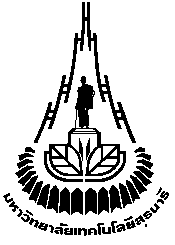 รายงานการวิจัย(22 เข้ม)[ ชื่อโครงการวิจัยภาษาไทย ](22 เข้ม)[ ชื่อโครงการวิจัยภาษาอังกฤษ ](22 เข้ม)ได้รับทุนอุดหนุนการวิจัยจาก(16 เข้ม)มหาวิทยาลัยเทคโนโลยีสุรนารี (18 เข้ม)ผลงานวิจัยเป็นความรับผิดชอบของหัวหน้าโครงการวิจัยแต่เพียงผู้เดียว(16 เข้ม)(หมายเหตุ        ตัวเลขในวงเล็บ หมายถึง ขนาดตัวอักษรชนิด TH SarabunPSK  ที่ใช้พิมพ์)
					    (ตัวอย่างปกนอก)      รหัสโครงการ  SUT1-104-40-12-02รายงานการวิจัยผลของกวาวเครือขาวต่อหัวนมและอวัยวะสืบพันธุ์ของลูกสุกรเพศเมีย(Effects of Pueraria mirifica on Teat and Reproductive Organs of Immature Female Pigs)ได้รับทุนอุดหนุนการวิจัยจากมหาวิทยาลัยเทคโนโลยีสุรนารี ผลงานวิจัยเป็นความรับผิดชอบของหัวหน้าโครงการวิจัยแต่เพียงผู้เดียว    (รูปแบบปกใน)       รหัสโครงการ [ หมายเลขรหัสโครงการ ](16)รายงานการวิจัย(22 เข้ม)[ ชื่อโครงการวิจัยภาษาไทย ](22 เข้ม)[ ชื่อโครงการวิจัยภาษาอังกฤษ ](22 เข้ม)คณะผู้วิจัย(18 เข้ม)หัวหน้าโครงการ(17 เข้ม)[ ชื่อหัวหน้าโครงการวิจัยระบุคำนำหน้า : ตำแหน่งทางวิชาการ ยศ ราชทินนาม ](16 เข้ม)สาขาวิชา [ สาขาวิชาที่หัวหน้าโครงการวิจัยสังกัด ]สำนักวิชา [ สำนักวิชาที่หัวหน้าโครงการวิจัยสังกัด ]ผู้ร่วมวิจัย(17 เข้ม)1. [ ชื่อผู้ร่วมวิจัยคนที่ 1 ]2. [ ชื่อผู้ร่วมวิจัยคนที่ 2 ]3. [ ชื่อผู้ร่วมวิจัยคนที่ 3 ]ได้รับทุนอุดหนุนการวิจัยจากมหาวิทยาลัยเทคโนโลยีสุรนารี ปีงบประมาณ [ที่ได้รับเงินอุดหนุนฯ ](16 เข้ม)ผลงานวิจัยเป็นความรับผิดชอบของหัวหน้าโครงการวิจัยแต่เพียงผู้เดียวเดือน/ปี  ที่จัดทำรายงานการวิจัยฉบับสมบูรณ์(16)(หมายเหตุ        ตัวเลขในวงเล็บ หมายถึง ขนาดตัวอักษรชนิด TH SarabunPSK  ที่ใช้พิมพ์)					    (ตัวอย่างปกใน)          รหัสโครงการ  SUT1-104-40-12-02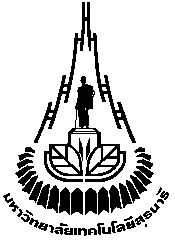 รายงานการวิจัยผลของกวาวเครือขาวต่อหัวนมและอวัยวะสืบพันธุ์ของลูกสุกรเพศเมีย(Effects of Pueraria mirifica on Teat and Reproductive Organs of Immature Female Pigs)คณะผู้วิจัยหัวหน้าโครงการ  รองศาสตราจารย์ ยุทธนา  สมิตะสิริสาขาวิชาชีววิทยาสำนักวิชาวิทยาศาสตร์มหาวิทยาลัยเทคโนโลยีสุรนารีผู้ร่วมวิจัยนายศุภชัย  โชติพันธ์วิทยากุลได้รับทุนอุดหนุนการวิจัยจากมหาวิทยาลัยเทคโนโลยีสุรนารี  ปีงบประมาณ พ.ศ. 2540ผลงานวิจัยเป็นความรับผิดชอบของหัวหน้าโครงการวิจัยแต่เพียงผู้เดียวกันยายน  2540สารบัญ      หน้ากิตติกรรมประกาศ …………………………………………………………………………………………………………	กบทคัดย่อภาษาไทย …………………………………………………………….………………………………………….	       ขบทคัดย่อภาษาอังกฤษ .……………………………………………………….………………………………………….	       คสารบัญ .……………………………………………………………………………………………………………………….	       งสารบัญตาราง ……………………………………………………………………………………………………………….	       จสารบัญภาพ ………………………………………………………………………………………………………………...	       ฉบทที่  1 บทนำ ความสำคัญและที่มาของปัญหาการวิจัย ………..…………………………………………………….	       1วัตถุประสงค์ของการวิจัย .………………………..…………………………………………………………	       3ขอบเขตของการวิจัย …………………..…………..…………………………………………………………	       3ข้อตกลงเบื้องต้น ………...…………………………..………………………………………………………..	       4ประโยชน์ที่ได้รับจากการวิจัย ………..………………..……………….…………………………………     	6บทที่  2 เอกสารและงานวิจัยที่เกี่ยวข้อง		………………………………………………………………………………………………………………………..	7	………………………………………………………………………………………………………………………..	บทที่  3 วิธีดำเนินการวิจัยแหล่งที่มาของข้อมูล .……………………………………………….………………………………………..	       30วิธีการเก็บรวบรวมข้อมูล .………………………………………………………………………………….	      31วิธีวิเคราะห์ข้อมูล …………………………………………..…………………………………………………	      35บทที่  4 ผลการวิจัย ผลการวิจัย …………………………….………………………………………………………………………..	      40บทที่  5 สรุปผลการวิจัย อภิปรายผล และข้อเสนอแนะสรุปผลการวิจัย ………….……………………………………………………………………………………..	      45อภิปรายผล …………………………….………………………………………………………………………..	      47ข้อเสนอแนะ .……………………………………………………………………………………………………	      50บรรณานุกรม  ……………………………………………………………………………………………………………….	      53ภาคผนวก ภาคผนวก ก ………………………….…………………………………………………………………………	      59ภาคผนวก ข ………………………….…………………………………………………………………………	      63ประวัติผู้วิจัย ………………………………………………………………………………………………………………….	      72บทที่  3 (20  เข้ม)   ผลการวิจัย  (18  เข้ม)             ..........................................................................................……………………………………………................................................................................................................................................................................................................................................................................................................................ .....................................................................................................................................................................................................................................................................................................................            1.  สุกร  (16  เข้ม)	   1.1  ลักษณะของกลุ่มควบคุม ...........................................................................…............……….......................................................................................................................................................................................................................................................................................................................................................................................................................................................................................	   1.2  ลักษณะของกลุ่มที่ใช้สารทดลองความเข้มข้น ..................................................……….....….............................................................................................................................................		1.2.1 ...........................................................................…............….....................… ...........................................................................…............….....................…		1.2.3 ...........................................................................…............….....................…            2.  กระต่าย	   2.1  ลักษณะของกลุ่มควบคุม .........................................................................…............…........…................................................................................................................................................................................................................................................................................................................................. .....................................................................................................................................................	   2.2  ลักษณะของกลุ่มที่ใช้สารทดลองความเข้มข้น ........................................................…………...............................................................................................................................................................................................................................................................................................................………………………………………………………………………………………………………………………………………….……………………………………………………………………………………………………ตัวอย่างการเขียนบรรณานุกรม1) หนังสือ : ผู้แต่ง. (ปีที่พิมพ์). ชื่อหนังสือ. เล่มที่(ถ้ามี). ครั้งที่พิมพ์(ถ้ามี). ชื่อชุดหนังสือและลำดับที่(ถ้ามี).     สำนักพิมพ์:สถานที่พิมพ์.   ตัวอย่างเช่น	 ผู้แต่งคนเดียว : 	ไพศาล เหล่าสุวรรณ (2535). หลักพันธุ์ศาสตร์. บริษัทการพิมพ์ไทยวัฒนาพานิช: กรุงเทพมหานคร.ผู้แต่ง 2 คน :	สรรใจ  แสงวิเชียร และ วิมลพรรณ  ปิตธวัชชัย. (2517). กรณีสวรรคต 9 มิถุนายน 2489. กรุงสยาม-			        การพิมพ์: พระนครผู้แต่ง 3 คน : 	เรืองอุไร  กุศลาสัย, จำลอง  สดเอี่ยม และ ประจักษ์  ประภาพิทยากร. (2510). ภาษาไทยชุดครู ป.ม.. 			        โรงพิมพ์ไพศาลวิทยา: พระนครผู้แต่งมากกว่า-3 คน :   			สังวร  ปัญญาดิลก และคณะ. (2522). การบัญชี 1-2. ไทยวัฒนาพานิช: กรุงเทพมหานครผู้แต่งที่มีราชทินนาม ฐานันดรศักดิ์ หรือ สมณศักดิ์ :   			ชลธารพฤฒิไกร, หลวง. (2499). การปกครองคืออะไร. สภาวัฒนธรรมแห่งชาติ: พระนคร.ผู้แต่งที่เป็นสถาบัน :   			คณะกรรมการวิจัยแห่งชาติ, สำนักงาน. ศูนย์ข้อสนเทศการวิจัย. (2540). ทำเนียบนักวิจัยแห่งชาติ 			       ปี 2539. กรุงเทพมหานคร	2) หนังสือแปล : ผู้แต่ง. (ปีที่พิมพ์). ชื่อเรื่อง. แปลโดย ชื่อผู้แปล. สำนักพิมพ์:สถานที่พิมพ์.	ตัวอย่าง   โอเวน, วิลเฟรด. (2520). เมืองสะดวก. แปลโดย ถนอมนวล  ณ ป้อมเพชร. สำนักงานคณะกรรมการ-			วิจัยแห่งชาติ :  กรุงเทพมหานคร.	3) บทความในหนังสือ : ผู้เขียนบทความ. (ปีที่พิมพ์). ชื่อบทความ. ใน ชื่อบรรณาธิการหรือผู้รวบรวม, ชื่อหนังสือ. .เลขหน้า. สำนักพิมพ์:สถานที่พิมพ์.	ตัวอย่าง  ปรีชา เปี่ยมพงศ์สานต์. (2537). การสร้างองค์ความรู้เพื่อการพัฒนาประเทศไทยด้านเศรษฐกิจและ			สิ่งแวดล้อม. ใน วิจารณ์  พานิช, บทบาทของการวิจัย:การท้าทายของทศวรรษใหม่. หน้า			 23-116. สำนักงานกองทุนสนับสนุนการวิจัย: กรุงเทพมหานคร.	4)  บทความในวารสาร	ผู้เขียนบทความ. (ปีที่พิมพ)์. ชื่อเรื่อง. ชื่อวารสาร. ปีของวารสาร. เล่มที่. ฉบับที่. เลขหน้า.	ตัวอย่าง  ปริทรรศน์  พันธุ์บรรยงค์. แบบแผนแห่งความสำเร็จการบริหารงานแบบญี่ปุ่นในโรงงานอุตสาหกรรมของอังกฤษ. วารสารสมาคมอุตสาหกรรมผลิตภัณฑ์คอนกรีตไทย. ปีที่ 2. ฉบับที่ 3. หน้า 15.	5)  บทความในหนังสือพิมพ์	ชื่อผู้เขียนบทความ. วันเดือนปี. ชื่อบทความ. ชื่อหนังสือพิมพ์ .  เลขหน้า.	ชื่อบทความ. วันเดือนปี.  ชื่อหนังสือพิมพ์.  เลขหน้า . (ในกรณีที่ไม่ปรากฏชื่อผู้เขียนบทความ)	ตัวอย่าง  นิติภูมิ นวรัตน์. วันอังคารที่ 9 ธันวาคม 2540. คำทำนายของจอห์น ไนซ์บิตต์. หนังสือพิมพ์ไทยรัฐ. หน้า 2.        	พลังแสงอาทิตย์. วันอาทิตย์ที่ 7 ธันวาคม 2540. หนังสือพิมพ์เดลินิวส์. หน้า 28.	6)  วิทยานิพนธ์	ผู้เขียนวิทยานิพนธ์. ปีที่พิมพ์. ชื่อวิทยานิพนธ์. ระดับวิทยานิพนธ์. ชื่อสาขาวิชาหรือภาควิชา  คณะ  มหาวิทยาลัย.	ตัวอย่าง  ณัฐวุฒิ  จินากูล. 2537. โครงสร้างอำนาจและระบบอุปถัมภ์ในชนบทไทย: กรณีศึกษาบ้านตา อำเภอ	บางบาน จังหวัดพระนครศรีอยุธยา. วิทยานิพนธ์ปริญญาโท. ภาควิชาสังคมวิทยาและมานุษย-       วิทยา  คณะรัฐศาสตร์  จุฬาลงกรณ์มหาวิทยาลัย.	7)  จดหมายข่าว	ผู้แต่ง. (ปีของจดหมายข่าว). ชื่อเรื่อง. ชื่อจดหมายข่าว. หมายเลขฉบับ. หน้าจดหมายข่าว.	ตัวอย่าง  ชิงชัย  ชาญเจนลักษณ์. (2540). บทบาทของงานวิจัยในภาคธุรกิจเอกชน. ประชาคมวิจัย. 11. 			หน้า 23-24	8)  จุลสาร เอกสารอัดสำเนา และเอกสารที่ไม่ได้ตีพิมพ์อื่นๆ	ให้เขียนแบบเดียวกับหนังสือหรือวารสารแล้วแต่กรณี   แต่ให้มีวงเล็บว่า “อัดสำเนา” ท้ายข้อความ	9)  อ้างอิงถึงเอกสารอื่น	ชื่อผู้แต่ง. ปีที่พิมพ์. ชื่อหนังสือ. สำนักพิมพ์. สถานที่พิมพ์. อ้างใน (ระบุชื่อผู้แต่งที่อ้างถึง.ชื่อหนังสือที่อ้างถึง). สำนักพิมพ์ที่อ้างถึง. สถานที่พิมพ์ที่อ้างถึง, ปีพิมพ์ที่อ้างถึง.	ตัวอย่าง  จันทร์ฉาย ภัคอธิคม. 2540. วารสารวิจัย. แซท โฟร์ พริ้นติ้ง. กรุงเทพฯ. อ้างถึงใน นิยะดา 			เหล่าสุนทร. การฟื้นฟูอักษรศาสตร์ในรัฐกาลพระบาทสมเด็จพระพุทธยอดฟ้าจุฬาโลก.		เลี่ยงเชียง. กรุงเทพมหานคร, มปพ.	10)  โสตทัศนวัสดุ	ชื่อผู้จัดทำ. ปีที่เผยแพร่. ชื่อเรื่อง (ระบุประเภทของโสตทัศนวัสดุด้วย). สถานที่ผลิต: หน่วยงานที่เผยแพร่.	ตัวอย่าง  สถาบันวิจัยและพัฒนา. 2540. วิดีโอ การบรรยายพิเศษทางวิชาการเรื่อง “บทบาทและการสนับสนุนการ			ทำวิจัยของสำนักงานกองทุนสนับสนุนการวิจัย”. นครราชสีมา:  ฝ่ายเผยแพร่ผลงานการวิจัย			มหาวิทยาลัยเทคโนโลยีสุรนารี.	11)  สารสนเทศจากสื่ออิเล็กทรอนิกส์ คล้ายกับการอ้างอิงจากเอกสารทั่วไป แต่เพิ่มวงเล็บประเภทของสื่อ และระบุแหล่งที่จะสืบค้นได้ในตอนท้าย  เช่น		11.1 บทความจากสื่ออิเล็กทรอนิกส์ผู้แต่ง, ปีที่จัดทำ. ชื่อหัวเรื่องย่อย. ชื่อโปรแกรมหรือชื่อเรื่อง (ประเภทของสื่อ). ที่มา: ระบุแหล่งสืบค้นหรือ addressตัวอย่าง   Jefferson, T. 1989. The declation of independence (Online).Available FTP : Quake.think.com Directory: pub/etext/1991 File: alice-in-wonderland.txt 		Deel, N. 1992. Main sources for the text of United States treaties. In  			University,, Ravision of treaties guide (Online). Available e-			mail:law-lib% liberty.uc.wlu.edu		11.2 บทความจากฐานข้อมูลออนไลน์ตัวอย่าง  Jacopson, M. 1988. Pregnancy and employment:three approaches to equal opportunity. Boston University Law Review (Online): 68:1019ff. Available: LEXIS brary:LAWREV 			  File:ALLREV		11.3 บทความจากบริการ  FTPตัวอย่าง  Barow ,P. 1992. June. The joshua tree quakes. CORE (Online), 1(8) June. Available FTP:128.112.128.1 Directory pub/journals File:cor 1.08		11.4 เครือข่าย  World  Wide  Web	ตัวอย่าง  Smith, A. 1996. April.How to cite electronic documents (Online). Available http://inst. Augie.Edu/-asmith/